109年世界海洋日浪漫愛清海Love Ocean-主題活動活動日期：109年06月07日(星期日) 活動地點： (1)淨灘地點：東管處-加路蘭風景區。 (2)淨海地點：富山漁業資源保育區。 (3)淨港地點：成功新港漁港   (4)環境教育設攤宣導地點：東管處-加路蘭遊憩區。3.注意事項 : 活動期間各項防疫機制，敬請配合工作人員引導，共同守護你我健康。進入活動會場，一律配合測量額溫、本局提供酒精消毒、需自備口罩。盡可能保持人與人間的社交距離。淨灘流程表淨海、淨港流程表-富山漁業資源保育區、新港漁港報名回條備註：1.煩請各單位於5/29(五)前填妥報名表後回傳至089-232997。     2.聯絡人：黎思妤小姐；聯絡電話：089-239687。活動場地圖示主場地-加路蘭遊憩區分佈圖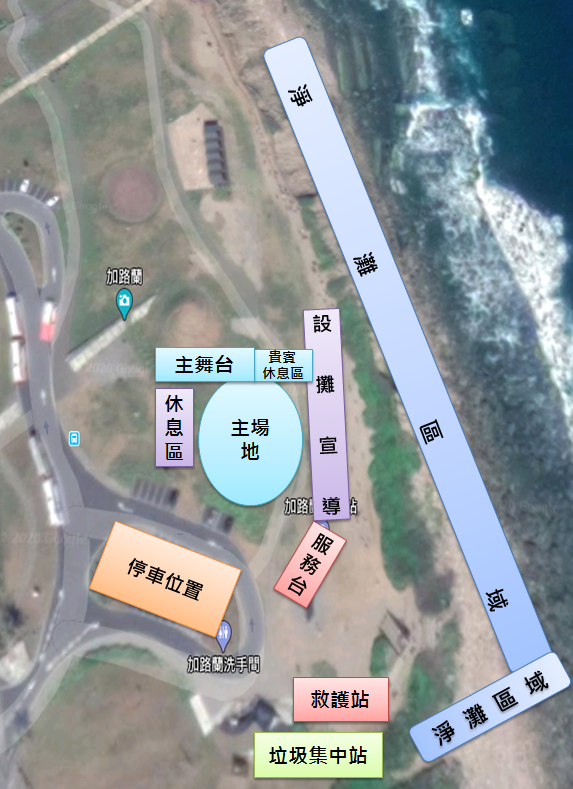 副場地-富山漁業資源保育區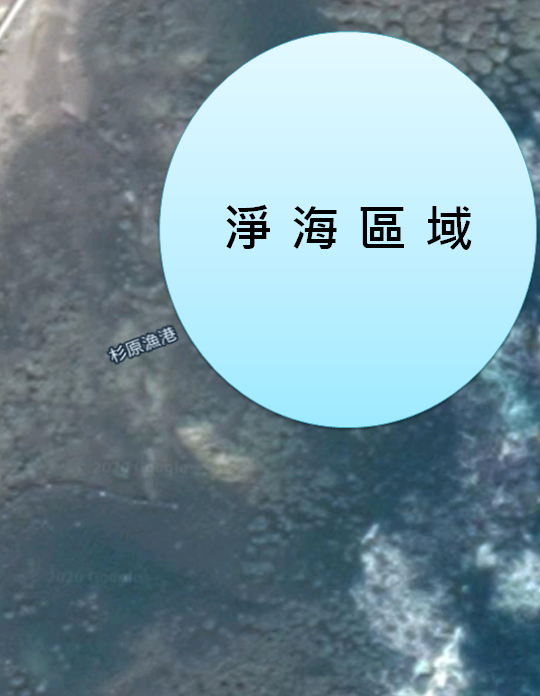 副場地-成功新港漁港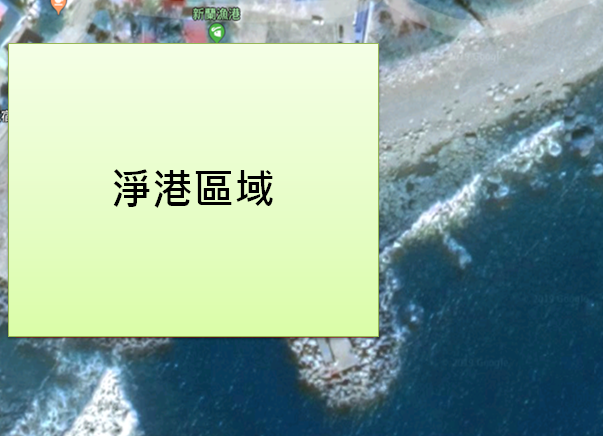 淨灘路線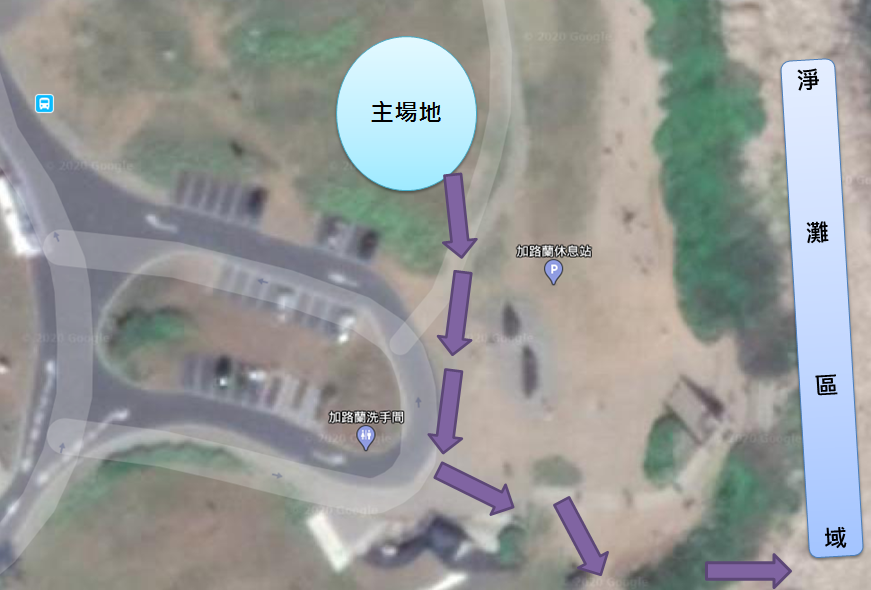 時間活動內容活動內容07：30~08：00淨灘隊伍報到淨灘隊伍報到08：00~08：30開幕             團體表演08：00~08：30開幕             貴賓致詞08：00~08：30開幕             長官致詞08：30~08：40                誓師大會                誓師大會08：40~09：20愛海行動淨灘活動愛海行動淨灘活動09：20~10：00海廢統計分析海廢統計分析10：00~11：00攤位宣導攤位宣導10：00~11：00環保遊戲環保遊戲10：00~11：00美食救海洋美食救海洋11:00活動結束活動結束時間議　程備註07：30~08：00加路蘭遊憩區集合報到技佳工程科技股份有限公司08：30~08：40主場地誓師大會長官、貴賓及活動人員08：40~10：00淨海淨港活動開始臺東縣水中運動訓練協會、新港區漁會、海洋委員會海巡署東部分署08：40~10：00海底及海漂垃圾統計及分析臺東縣水中運動訓練協會、新港區漁會、海洋委員會海巡署東部分署10：00~11：00攤位宣導、環保遊戲技佳工程科技股份有限公司11：00~賦歸賦歸單位名稱主要聯絡人連絡電話報名人數